Universidade Metropolitana de Santos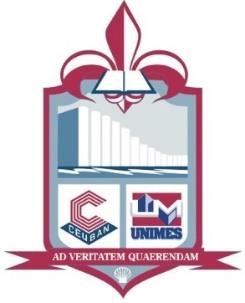 Extensão Universitária 2017.1 - EaDSERVIÇO SOCIAL
– I Seminário do Serviço Social
– Garantias Legais na Saúde Mental
EDUCAÇÃO MUSICAL
– Curso de capacitação em Software livre MUSESCORE
– Passo a passo para edição digital de partituras musicais
FILOSOFIA
– II Simpósio de Filosofia
– Política, informação e poder: a democracia e as mídias
ARTES VISUAIS
– História da arte: Grécia
– Uso da Internet em sala de aula
QUIMICA
– A química dos óleos e gorduras
PEDAGOGIA
– A brinquedoteca em diferentes contextos
FISICA
– Racionalidade científica e imaginação poética: do que se trata?
TECNOLOGIA DA INFORMAÇÃO
– Comunicação empresarial, com foco em gestão de crise
MATEMÁTICA
– Matemática do dia a dia
ADMINISTRAÇÃO
– Comportamento do consumidor
GEOGRAFIA
– Globalização e Meio Ambiente
– Fanzine em sala de aula
– Educação Ambiental no ensino de Geografia
– Geotur – Roteiros Pedagógicos
GESTÃO AMBIENTAL E LOGISTICA
– Implantação de coleta seletiva
– Introdução a legislação ambiental
– Meio ambiente e fontes alternativas de energia
HISTÓRIA
– Conhecendo acervos
– Conhecendo acervos II
– Museu da Pessoa I
– Os 125 anos do porto organizado
– Roteiro no Cemitério do Paquetá
RECURSOS HUMANOS
– Empregabilidade em tempos de crise
– Políticas públicas de Incentivo ao microempreendedor
– Políticas públicas e cidadania